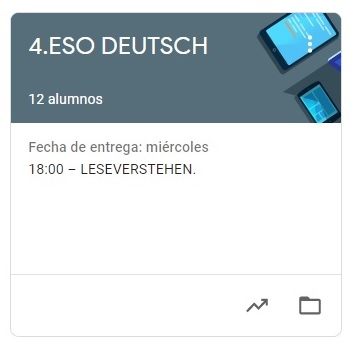 4. ESO DEUTSCHHAUSAUFGABEN VOM 20. BIS 24. APRILVAMOS A SEGUIR TRABAJANDO LA PLATAFORMA CLASSROOM PARA QUE ME VAYÁIS ENVIANDO LAS TAREAS QUE PONGO SIGUENDO EL PLAZO MARCADO.UNA VEZ CORREGIDA LA TAREA, OS LA DEVUELVO CON UNA NOTA Y UN COMENTARIO. CUANDO SE HA ACABADO EL PLAZO SUBO LA SOLUCIÓN DE LA TAREA A CLASSROOM Y LA TENÉIS QUE COPIAR EN LA LIBRETA PARA QUE QUEDE CONSTANCIA (LO COMPROBARÉ A LA VUELTA).DIE HAUSAUFAGABEN SIND: MONTAG, DER 20. :WO? ODER WOHIN? (WIEDERHOLUNG UND ÜBUNG).DIENSTAG, DER 21. :ORTSERGÄNZUNGEN (COMPLEMENTOS DE LUGAR)  ERKLÄRUNG: WOHIN? 1.TEILDONNERSTAG, DER 23. : ORTSERGÄNZUNGEN (COMPLEMENTOS DE LUGAR) ERKLÄRUNG : WOHIN? 2.TEIL